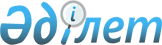 Об утвреждении плана по управлению пастбищами и их использованию по Казалинскому району на 2019-2020 годы
					
			Утративший силу
			
			
		
					Решение Казалинского районного маслихата Кызылординской области от 2 апреля 2019 года № 285. Зарегистрировано Департаментом юстиции Кызылординской области 8 апреля 2019 года № 6763. Утратило силу решением Казалинского районного маслихата Кызылординской области от 2 июня 2020 года № 428
      Сноска. Утратило силу решением Казалинского районного маслихата Кызылординской области от 02.06.2020 № 428 (вводится в действие со дня первого официального опубликования).
      В соответствии с подпунктом 1 статьи 8 Закона Республики Казахстан от 20 февраля 2017 года "О пастбищах" Казалинский районный маслихат РЕШИЛ:
      1. Утвердить план по управлению пастбищами и их использованию по Казалинскому району на 2019-2020 годы согласно приложению.
      2. Настоящее решение вводится в действие со дня первого официального опубликования. План мероприятий по управлению пастбищами и их использованию по Казалинскому району на 2019-2020 годы
      1) Схема (карта) расположения пастбищ на территории в разрезе категорий земель, собственников земельных участков и землепользователей на основании правоустанавливающих документов;
      2) Приемлемые схемы пастбищеоборотов;
      3) Карта с обозначением внешних и внутренних границ и площадей пастбищ, в том числе сезонных, объектов пастбищной инфраструктуры;
      4) Схема доступа пастбищепользователей к водоисточникам (озерам, рекам, прудам, копаням, оросительным или обводнительным каналам, трубчатым или шахтным колодцам) составленную согласно норме потребления воды;
      5) Схема перераспределения пастбищ для размещения поголовья сельскохозяйственных животных физических и (или) юридических лиц, у которых отсутствуют пастбища, и перемещения его на предоставляемые пастбища;
      6) Схема размещения поголовья сельскохозяйственных животных на отгонных пастбищах физических и (или) юридических лиц, не обеспеченных пастбищами, расположенными при городе, поселке, сельском округе;
      7) Календарный график по использованию пастбищ, устанавливающий сезонные маршруты выпаса и передвижения сельскохозяйственных животных. Схема (карта) расположения пастбищ на территории в разрезе категорий земель, собственников земельных участков и землепользователей на основании правоустанавливающих документов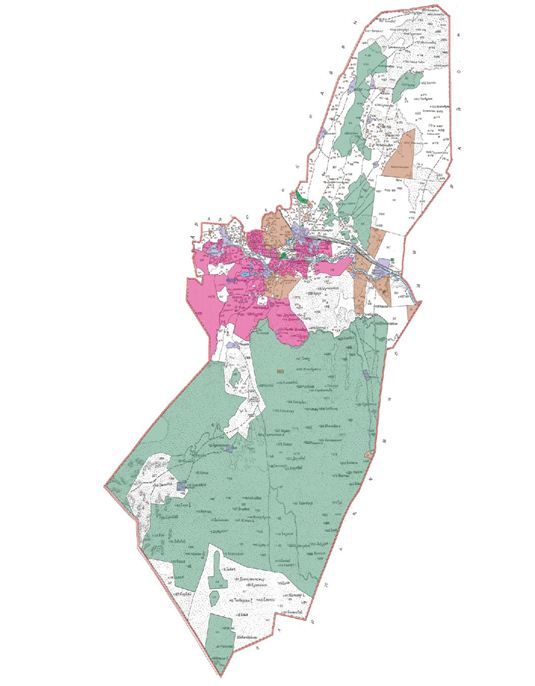  Условные знаки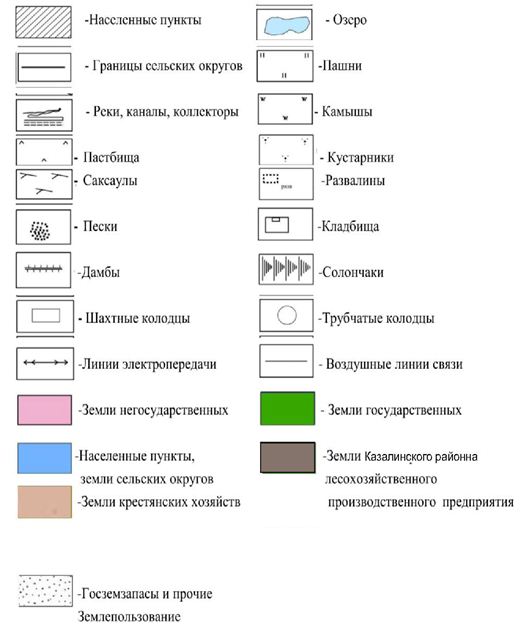  Список землепользователей для использования сельскохозяйственного назначения Приемлемые схемы пастбищеоборотов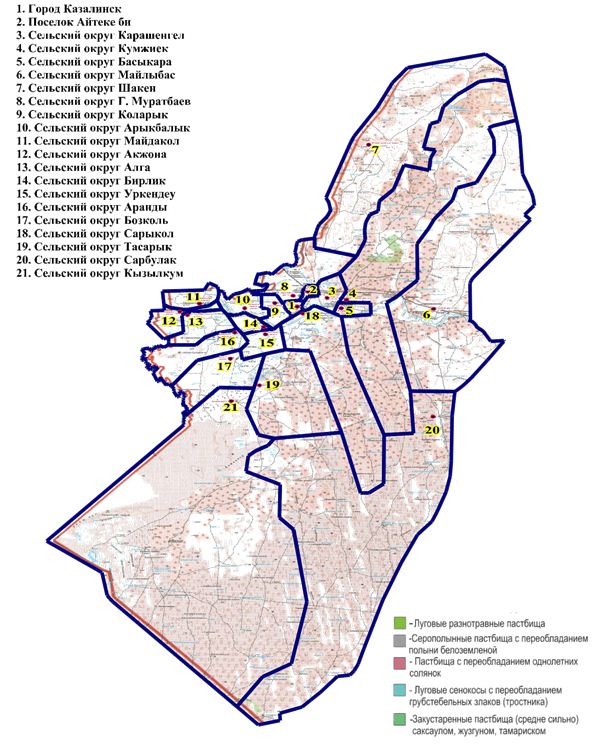  Карта с обозначением внешних и внутренних границ и площадей пастбищ, в том числе сезонных, объектов пастбищной инфраструктуры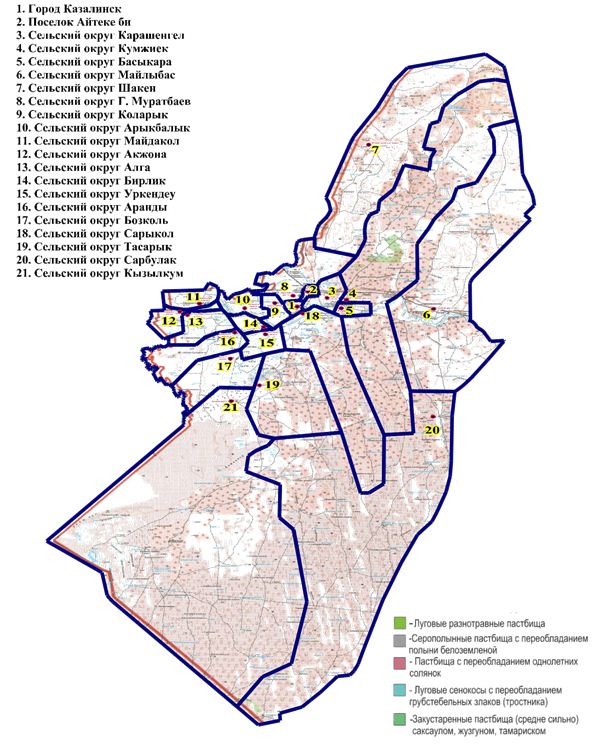  Схема доступа пастбищепользователей к водоисточникам (озерам, рекам, прудам, копаням, оросительным или обводнительным каналам, трубчатым или шахтным колодцам) составленную согласно норме потребления воды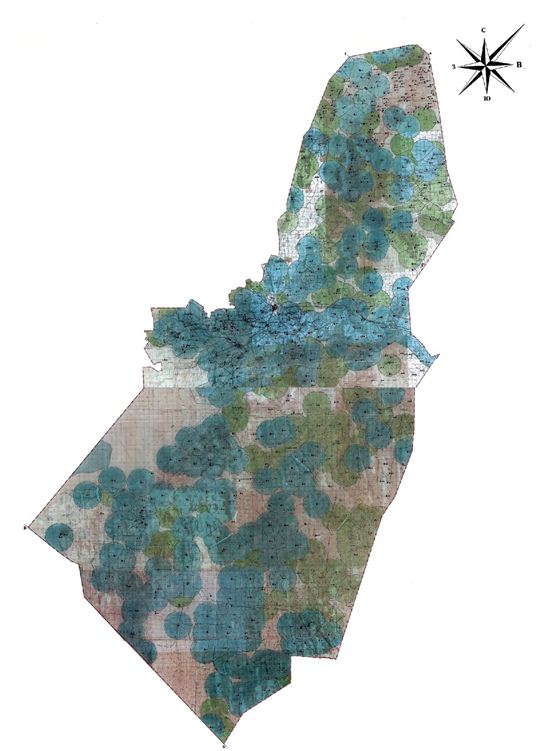  Условные знаки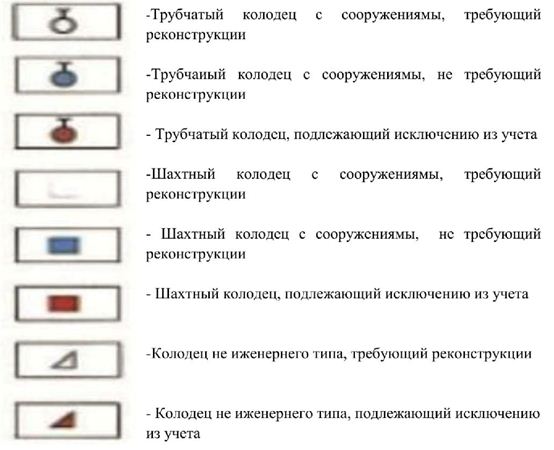  Схема перераспределения пастбищ для размещения поголовья сельскохозяйственных животных физических и (или) юридических лиц, у которых отсутствуют пастбища, и перемещения его на предоставляемые пастбища
      Расшифровка аббревиатур: 
      КРС-крупнорогатый скот;
      МРС-мелкорогатый скот. Схема размещения поголовья сельскохозяйственных животных на отгонных пастбищах физических и (или) юридических лиц, не обеспеченных пастбищами, расположенными при городе, поселке, сельском округе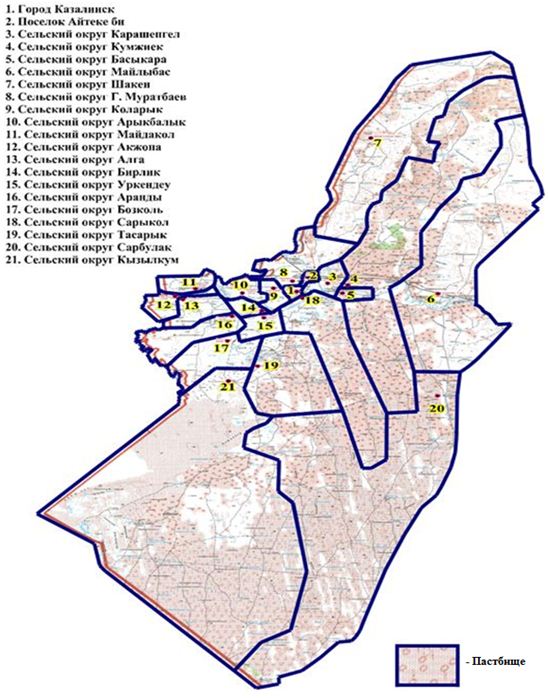  Календарный график по использованию пастбищ, устанавливающий сезонные маршруты выпаса и передвижения сельскохозяйственных животных
      Календарный график по использованию пастбищ определяющий сезонные маршруты отгона и выпаса сельскохозяйственного скота. Также, продолжительность сезона выгона скота;
      - продолжительность сезона выгона в соответствии с почвенно-климатическим регионом, видами сельскохозяйственного скота, а также, возобновляемости пастбищ:
      - саксаульно-зарослевая степь и степь – 180-200 день,
      - полупустыня – 150-180 день,
      Продолжительность выпаса молочного крупно рогатый скот – минимальное, для мясной породы крупно рогатый скот, овец, лошадей, верблюдов – максимальное и связано с толщиной снежного покрова, его плотностью и другими факторами. Разделение земель района по категориям
      Казалинский район сельскохозяйственный регион, где в последнее время ускоренно развивается животноводство. Если для выполнения задач по полному обеспечению страны продуктами питания особое место занимает животноводство, его основой является эффективное и продуктивное использование пастбищных угодий.
      Внеочередной задачей землепользователей и владельцев собственности является эффективное использование природных пастбищ, недопустив износа пастбищ, реализация мер по их улучшению.
      В связи с этим, на основе приказа № 3-3/332 от 14 апреля 2015 года министерства Сельского хозяйства Республики Казахстан "Об утверждении нагрузки на общую площадь пастбищ, ограниченно разрешенных норм" акиматом Казалинского района проведен анализ положения по обеспечению пастбищными угодиями поголовья отгонного скота на территории аульных округов и крестьянских хозяйств.
      Климат района резко континентальный, зима сравнительно холодная, лето жаркое, засушливое. Средня температура января месяца — 9–13°С, июля — 27–29°С. Средний объем осадков — 100–150 мм. Почва на севере серый, песчанно-серый, солончаковая голая земля , в центральной части песчанно-серый, светло-серый, в пойме и долине реки Сырдарья луговая и болтистая почва.
      В настоящее время по району 9364 верблюдов, крупно рогатый скот - 36343, мелко рогатый скот - 88885, лошадей - 26827, птиц –5903 и предназначенный для вышеперчисленного скота 9 мест для купания, 19 пунктов искусственного оплодотворения, 6 скотомогильника (биотермические ямы).
       В Казалинский района входят 19 аульных округов, город Казалинск, поселок Айтеке би.  Информация об объектах ветеринаринарно-санитарии Информация о численности сельскохозяйственных животных
					© 2012. РГП на ПХВ «Институт законодательства и правовой информации Республики Казахстан» Министерства юстиции Республики Казахстан
				
      Председатель сессии Казалинского
районного маслихата

К. Кожалепесов

      Секретарь Казалинского районного
маслихата

К. Назымбеков
Приложение к решению Казалинского районного маслихатa от "2" апреля 2019 года №285
Номер объекта
Наименование
1.
Ильясов Казихан
2.
"Қазалы Ояз Бағы" крестьянское хозяйство
3.
Абдраман Талғат
4.
Багыберген Кулмурат
5.
Бегалиев Марат"Бегалиев Марат" крестьянское хозяйство
6.
Бердіжар Нургали Кенжалыулы
7.
Бердіжар Сералы Кенжалыулы
8.
Ерназаров Айман
9.
Жетеулиев Бекболат
10.
Кожанияз Мархабай "Мархабай" крестьянское хозяйство
11.
Косбармак Алмас
12.
"Табынов Мехмет" крестьянское хозяйство
13.
Тажимуратов Муктар "Сенім" крестьянское хозяйство
14.
Тажимурат Төремұрат "Акмаржан" крестьянское хозяйство
15.
Тілеубергенов Жеткерген
16.
Тлепова Дания
17.
"Жанбыршы Бекмырза" крестьянское хозяйство
18.
Нұртаза Аралбек Сердалыұлы
19.
Оспан Қасен Райымбайұлы
20.
Разаков Бұзаубай "Азамат-1" крестьянское хозяйство
21.
Каден Гүлмира Инятуллақызы
22.
Аяған Ержан Тауекелович
23.
Сарсенов Канагат Ертасович
24.
Султанбеков Берік
25.
Пауеш Нұрадин
26.
Дүзбаев Асет Темиргалиевич
27.
Таныков Жанат Аралбаевич
28.
Изатов Гани Иниятуллаевич
29.
Амиржаев Алихан Туреханович
30.
Нурниязова Ақмарал Сериковна
31.
Акша Толенгіт "Нур-Даулет" крестьянское хозяйство
32.
Әлішов Әлманбет "Атамекен" крестьянское хозяйство
33.
Сағимбаев Едилхан Рахманович
34.
Тағыбай Нұрғиса Ерболатұлы
35.
Дармаханов Кадирбек Умирзакович
36.
Муханова Дәметкен
37.
"Жалмагамбетов Алпысбай" крестьянское хозяйство
38.
Есенаманов Алмасбек Карасайұлы
39.
Қожахметов Дауренбек
40.
Есенаманов Болат Каразымович
41.
Дошымбетов Нураддин Алдасыбергенович
42.
Абилдаев Алтынбек Изтурганович
43.
Аманбаев Женисбек
44.
Асан Тілек
45.
Алпысбаев Рахат Жаксылыкович
46.
Алуашов Тлеужан
47.
Арыкбай Ермек
48.
Бөрекеш Бөлекбай
49.
Дармагамбетов Хайрулла
50.
Ергалиев Султанбек
51.
"Еріш Умирбек" крестьянское хозяйство
52.
Есназаров Аскар Ертуганович
53.
Жалғас Анарбай
54.
Жалғас Молдабай Бухарбаевич
55.
Жалғасбай Руслан
56.
"Жаксылыков Самат" крестьянское хозяйство
57.
Жусіпов Серік
58.
Искендиров Орынбасар
59.
Қалнияз Жұмабек
60.
Кеулімжай Марат
61.
Лепесов Куантай Сагындыкович
62.
Ниеталы Конысбай
63.
"Нуржан Айшагул" крестьянское хозяйство
64.
Оралбаева Нагима
65.
Орынтай Айнагул "Орынтай А" крестьянское хозяйство
66.
Раймов Тагабай
67.
"Рзагул Торгай" крестьянское хозяйство
68.
Рыстыгулова Орынкул
69.
Сариев Асылхан Айбосынович
70.
Султанбаев Мухит Улманбетович
71.
Султанбаев Улманбет
72.
Табынбаев Жумабек "Айдарбек" крестьянское хозяйство
73.
Умирзак Асылбике
74.
Утегенов Серик Дюсембаевич
75.
Шайкулов Али
76.
Шайкулов Турар Алиевич
77.
Турганбаев Айбек Елдесбаевич
78.
Асан Кайрат
79.
Дуйісов Абіл "Жалантос" крестьянское хозяйство
80.
Сейтекен Шәкірат
81.
Шамшадинов Марс
82.
Аташова Айпатша
83.
Әбдір Боранбай
84.
Малиев Самигулла "Малиев Самигулла" крестьянское хозяйство
85.
Иманбаева Кумісай "Масак" крестьянское хозяйство
86.
Жидебай Нәби Жұмабайұлы
87.
Әбілов Куншыгар "Бей Жан" крестьянское хозяйство
88.
Бакберген Ерболат "Үркімбай" крестьянское хозяйство
89.
Буланбаев Сандибек
90.
Даулетбаев Аман "Тайкеткен" крестьянское хозяйство
91.
Жолдасбай Жаркынбек "Жаркын" крестьянское хозяйство
92.
Иманали Рауан Нартайұлы
93.
Өтеубаев Әбдуали "Әлихан" крестьянское хозяйство
94.
Алдабергенов Бақберген "Рахым" крестьянское хозяйство
95.
Алдаберген Батырхан Теңелбайұлы
96.
Байкөбек Ақылбай Сыдықұлы
97.
Алмагамбетов Жанарыстан
98.
Бисенов Асылхан Сейлханович
99.
Ерекешов Ондаш "Ерекешов Ондаш" крестьянское хозяйство
100.
Ерімбетов Адилбек
101.
Есенов Бекболат Кадирбаевич
102.
"Жайылганов Темірбай" крестьянское хозяйство
103.
"Исмайлов Сагидулла" крестьянское хозяйство
104.
Итегулов Умирбек
105.
Мұса Айжігіт Кудайбергенулы
106.
Примбетов Аскар Зейнуллаевич
107.
Сарсенбаев Илияс
108.
Серикбаев Марат Скакович
109.
Сулейменов Темирбек
110.
Шынтемір Бағлан
111.
сельско хозяйственное кооператив "Самұрық"
112.
Ахметуллаев Алмас
113.
Ералы Берік
114.
Есеналиева Жанасыл Толыбаевна
115.
Есбосынов Тұрлыбек "Байсалбаева А" крестьянское хозяйство
116.
Жанкуатов Асқарбек "Кыдыр" крестьянское хозяйство
117.
Жолбарысов Тунгышбек "Кият" крестьянское хозяйство
118.
Қойшыбай Қарлығаш Аптайқызы
119.
Кулшаров Утегул
120.
Наурызбаев Нуртуган
121.
Оңғаров Өркен
122.
Какимова Мереке
123.
Серимбетов Бауыржан Карлибаевич
124.
Серімов Есет "Жеңіс" крестьянское хозяйство
125.
Серимов Кеңес
126.
Кушербаев Айтбай Кушербаевич индивидуальный предприниматель "ИП АТАБАС"
127.
Қазыбаев Серік Аширбаевич
128.
Сералиев Ералхан Шамилович
129.
Абдибаев Төкен
130.
Абдразаков Нурлан
131.
Алтаев Еркін
132.
Аманкелді Берикболсын
133.
Аманкелді Байтақ "Аманкелді Байтақ" крестьянское хозяйство
134.
Ахметов Жарек
135.
Байтілесов Калдан "Аккудук" крестьянское хозяйство
136.
Бекназаров Куамбек "Мортык" крестьянское хозяйство
137.
Бозгулбаев Габит Нуртуганович
138.
Даулетияров Олжас
139.
Елеулиев Жолдасбек Елтаевич
140.
Енсепбаев Абдирхан
141.
Еркусаев Султанхан
142.
Жансугуров Бухарбай
143.
Жанұзақ Басбақбай
144.
Жумагулов Бакытжан Махамбетжанович
145.
Каниев Талант
146.
Жумамурат Кулаш
147.
Жумашев Мирамбек
148.
Жунісов Жайылхан
149.
Ибайдулла Тілеп "Тілеп" крестьянское хозяйство
150.
Ильясов Алмас
151.
Исмайлов Галымжан Ержанович
152.
Исмаилов Сержан "Моншак" крестьянское хозяйство
153.
Казыбаев Бакытбек Райсович
154.
Кулшаров Сайлау
155.
Калниязов Нурболат Бекаралович
156.
Калы Жетес
157.
Каниев Багдаулет
158.
Картабаев Абу
159.
Каскирбаев Кикбай
160.
Келманов Бекжан
161.
Көбеген Берік
162.
Койайдаров Болат
163.
Кунтуова Зибагул "Бармас" крестьянское хозяйство
164.
Кулмуратова Майрамкуль
165.
Махамбетияров Калдыбек
166.
Манас Адай
167.
Масакбаев Аманбек
168.
Медеубаева Орманкул
169.
Нуршабаев Бекдилда
170.
Умбетов Болат Сайлаубаевич
171.
"Утелбаев Умирбек" крестьянское хозяйство
172.
"Пусырманов Самалбек" крестьянское хозяйство
173.
Сагымбаев Мирамбек
174.
Смайлов Оңталап Елеусинович
175.
Сарсенбай Базарбике
176.
Сермаханов Тастайбек
177.
Сугиралиев Жолдыбек
178.
Танжанов Малик
179.
Таубаев Рауан Туркменбаевич
180.
Таубаев Туркменбай
181.
Телешов Берікбай "Гидроузел" крестьянское хозяйство
182.
Теміров Сыдык
183.
Токтабулатов Адилбек
184.
Токтыбаев Бакытжан
185.
Тілеуімбетов Нуртуган "Аян" крестьянское хозяйство
186.
Унитаев Марат
187.
Шаймов Ахансери
188.
Шагдиев Елубай
189.
Шындалиев Серик
190.
Шуйлибаева Турсынкул "Куат" крестьянское хозяйство
191.
Серіков Ерлан Серікұлы
192.
Қарабатыров Ерлан Сағатұлы
193.
Жолмырзаев Жетес
194.
Айгелдиев Серік Сарсенович
195.
Кутманов Жаксыгуль Урумбетовна
196.
Медетов Құдайберген Урумбетович
197.
Жұмабеков Азамат аманбекұлы
198.
Алсугирова Дареже Тынысбаевна
199.
Жалғасбай Жаппарберген Жақсығұлұлы
200.
Исмұратов Мақсатбек Серікбаевич
201.
Лепес Жанымкул
202.
Тоғыс Асет Мырзагулович
203.
Исмайлова Запура Кулпыбаевна
204.
Абдразаков Артур "Артур" крестьянское хозяйство
205.
Аймахан Жумажан
206.
Булекбаев Дин "Дин" крестьянское хозяйство
207.
Есіркепов Панарбай
208.
Ибайдуллаев Шакидулла "Шакидулла" крестьянское хозяйство
209.
Ибайдуллаев Талгат крестьянское хозяйство
210.
Казиев Наурызбек Талгатович
211.
Каниев Каскырбай "Шату" крестьянское хозяйство
212.
Кожаков Туребай
213.
Курманбаев Кабылбек Ктабияевич
214.
Махан Мамай Бұйрашұлы
215.
Мырзагулов Абыл
216.
Садуакасов Оркен
217.
Орынбасаров Жақсыбай
218.
Садуакас Еркин Абдимуратұлы
219.
Сихымов Бердібай
220.
Смагулов Кабак "Смагул" крестьянское хозяйство
221.
Смагулов Онал
222.
"Тәжім Гүлсім" крестьянское хозяйство
223.
Талгат Айдар Талгатулы
224.
"Шархан" крестьянское хозяйство
225.
Достыбаев Жарас Калиядинович
226.
Ыскаков Сакіл "Абдулхай" крестьянское хозяйство
227.
Альмаханов Жетес
228.
Асатуллаев Шамшадин
229.
Абдрахманов Галым Алибекович
230.
Абильдаев Ерлан
231.
Досжанов Конысбай Жаумитович
232.
Дәрмен Сейілхан Кенжебайұлы
233.
Оразалы Қонысбек
234.
Дуйсебаева Гулсим
235.
Жанабаев Алпыс
236.
Жарманов Туребай
237.
Жумаш Айтуган Жангабылұлы
238.
Сагадинов Бағдәулет Имангалиевич
239.
Кузембаев Есенбек
240.
"Лекеров Елтай" крестьянское хозяйство
241.
Махамбетжанова Гулжан
242.
Мұратбаев Нұрсұлтан
243.
Медетбаев Кайрат Егизбаевич
244.
Науанов Матыгул Ануарбекович
245.
Надиров Сайлау
246.
Өксікбаев Абдуали
247.
"Саргалдаков Данабай" крестьянское хозяйство
248.
Сергалиев Мурат Жанахметович
249.
Ильясов Жалгас Унгарович
250.
Пралиева Айымторы
251.
Темирбаева Гулмира Кұлымжанқызы
252.
Темирбаев Серик Кеулимжаевич
253.
Тнымова Канбиби
254.
Жакипова Алма Жандилдаевич
255.
Жайлыбаева Нургуль Куанышовна
256.
Артыкбаев Базарбай "Алдажар" крестьянское хозяйство
257.
Әби Әбдірахман Болатбекұлы
258.
Аби Жумаділ "Талдыаша" крестьянское хозяйство
259.
Актілеуов Есенали
260.
Алдешов Кырым "Рауан-1" крестьянское хозяйство
261.
Алипбаев Талгат "Азимжан" крестьянское хозяйство
262.
Табынбаев Рахат
263.
Алшуразов Унталап
264.
Байсенгирова Айнур
265.
Бекжанов Елеу
266.
Бекжанов Жомарт
267.
Жалимбетов уркен
268.
Нұрғали Венера
269.
Едігеев Кайырбек
270.
Ергараев Айтуган Тасбулатович
271.
Ерхатов Аманбай
272.
Жанабаев Бахыт Кайыпович
273.
Жалмаханов Болатбек Жалиевич
274.
Жубаназар Айгул
275.
Жубатырова Набат
276.
Жумахметов Саламат
277.
Жураев Махсут
278.
Каримбаев Батыралы
279.
Қорабай Маргулан Бахытбекович
280.
Маденов Алпысбай
281.
Макамбетова Мариямкул
282.
"Мирманова Гулсим" крестьянское хозяйство
283.
Молдабай Шалкыма
284.
Наурызбаев Жанибек
285.
Пазылбеков Болатбек
286.
Рахметов Аскар "Актилеуов Есен" крестьянское хозяйство
287.
Садык Жанбай Ерсайынұлы
288.
Сактаган Толеу "Жылкелді" крестьянское хозяйство
289.
Сақтағанова Раушан
290.
Сатбаев Аскар "Бакытгани" крестьянское хозяйство
291.
Сатбаев Жаксыбай "Даурен" крестьянское хозяйство
292.
Салмаев Шора
293.
Зайнағи Көпберген
294.
"Сейтім Лиман" крестьянское хозяйство
295.
Сержанова Сәуле
296.
Танжарыков Кама "Максым" крестьянское хозяйство
297.
Ізбасаров Айшылык
298.
Іскендиров Әнуарбек
299.
Муратбаев Кайрат Ерсултанович
300.
Джалмагамбетов Жусупбай
301.
Ергараев айтуған Тасболатович
302.
Сейтенов Серікбол
303.
Асанхан Елжас Бектұрұлы
304.
Құсанов Аманқос Едігеұлы
305.
Нағашыбаева Айжан
306.
Аймағамбет Талғат Шыныбайұлы
307.
Әлмұрат Серик
308.
Жиеналиев Берік "Айдаулет" крестьянское хозяйство
309.
Жолмырзаев Аманғали "Нур-Аша крестьянское хозяйство
310.
Жолмырзаев Аманғали "Нур-Аша" крестьянское хозяйство
311.
Мамбетжанов Мирамбек "Мерей" крестьянское хозяйство
312.
"Матназар Жасарал"крестьянское хозяйство
313.
Мырзалы Мирамкул
314.
Нұрланұлы Бекарыс
315.
"Орынбасаров Серік"крестьянское хозяйство
316.
Примбетов Амантай
317.
Суйеу Нурлыбек Аяшұлы
318.
Шамуратов Сражадин
319.
Дарикужаев Куаныш Кутмагамбетович
320.
Акманбетова Темірбике "Гидроузел" крестьянское хозяйство
321.
Аржиков Берік
322.
Аржиков Еркін
323.
Аржиков Жубаназар
324.
Әлимбай Қасқырбай
325.
Бекетова Алмагул
326.
Боранкул Гулшакарам
327.
Дидар Кулжан Аманшаулы
328.
Жақсылықов Орналы
329.
Жалел Оңғар "Даулет-3" крестьянское хозяйство
330.
"Жумагали Кошербай"крестьянское хозяйство
331.
Жумашов Ертас
332.
Исмайлов Темірбек
333.
Купжасаров Самат Абдикадирович
334.
Калепов Бакытжан
335.
Кенжалиев Серик Куанышович
336.
"Коспанова Миуа" крестьянское хозяйство
337.
Куанбаев Нурали Жусупбекович
338.
Мылтықбаев Әбілғазы "Шоратай" крестьянское хозяйство
339.
Ерхожаев Акарыс
340.
Орынбаев Жеткербай "Ануар" крестьянское хозяйство
341.
"Байрак" крестьянское хозяйство
342.
Силтеуов Мирамбек
343.
Исмагулов Рақымбек Кетебаевич
344.
"Толеген Мендилда" крестьянское хозяйство
345.
"Шектибай Амандос" крестьянское хозяйство
346.
Аман Кулнар Панабекқызы
347.
Жумалиев Нұржігіт Кибитович
348.
Байділдаева Жупар
349.
Булебаев Райымбек "Сарым" крестьянское хозяйство
350.
Булебаев Тойбазар Беккожаұлы
351.
Ондабаев Нурболат Жаксылыкович
352.
Мақсатбаев Нағашыбай
353.
Кенесбаев Кумисбек Абаевич
354.
Рысбаева Манат
355.
Сагынов Айгабыл Карлыбаевич
356.
Таласбаев Койшыбай
357.
Әлмәшов Алтынбек Елтайұлы
358.
Махашов Байдильда Алкебаевич
359.
Абсеметова Гулшара
360.
Арыкбаев Коныс
361.
Байжанов Жаксылык
362.
Байжан Шалгынбай Жаксылыкулы
363.
Баймаханов Асылбек
364.
Баймаханов Курманбай
365.
Баймаханов Сапак
366.
Балкирова Багдагул Муратовна
367.
Байкубекова Салима
368.
Бекмуратов Шынтас
369.
Бердимагамбетов Турехан
370.
Бисенбай Мадина Сагындыкович
371.
Бигерастанов Зилкара
372.
Ержанов Мурат "Ержанов Мурат" крестьянское хозяйство
373.
Ержанова Бекзада
374.
Ермаханов Дастан
375.
Естенкулов Серик
376.
Жексембаев Берик Жексембаевич
377.
Жолмаханов Нурлан
378.
Жулекешова Женискуль
379.
Жунисов Абайхан
380.
Рахметов Ержан
381.
Калиева Рахила
382.
Каржауов Файзрахман
383.
Қарымсақов Қорғанбек
384.
Кожағұл Зағипа
385.
Коланов Сатбай "Шилі" крестьянское хозяйство
386.
Козыбагаров Гулжанат
387.
"Кобес Уркан" крестьянское хозяйство
388.
Лимашов Нуржан Зейнуллаевич
389.
Мендикараев Мешитбай
390.
Мусаева Найпа
391.
"Муратова Айнагул" крестьянское хозяйство
392.
Муратов Панабек "Нурлыбек" крестьянское хозяйство
393.
Нурмаханов Райкул Мырзамуратовна
394.
"Мырзеков Калкаман" крестьянское хозяйство
395.
"Омаров Серік" крестьянское хозяйство
396.
Сатбаева Зибагул "Рсалиев А" крестьянское хозяйство
397.
Рсалиев Сагыныш
398.
Сагымбаев Куан Кылышбаевич
399.
Сембиева Айпан
400.
Сейлбаев Усенкара Акатаевич
401.
Серикбай Бакыткул
402.
Ысмағұл Қуаныш Бақытжанұлы
403.
Сулейменов Жаксылык
404.
Жанұзақ Нұрлыгүл Басбақбайқызы
405.
Кенжалев Кунтуар Жандаулетович
406.
Утеев Мухрадин
407.
Утеев Пахрадин "Атамекен-2" крестьянское хозяйство
№
Наименование населенного пункта
Земли населенных пунктов (гектар)
Из них

для потребность народа (сенокосные угодья и пастбища), (гектар)
Количество поголовья скота по индивидуальным и крестьянским хозяйствам
Объем пастбищ необходимых для одной единицы, (гектар)
Объем необходимых пастбищ по нормативу, (гектар)
Дополнительно необходимые пастбища, (гектар)
Дополнительные пастбища
Дополнительные пастбища
Дополнительные пастбища
Дополнительные пастбища
№
Наименование населенного пункта
Земли населенных пунктов (гектар)
Из них

для потребность народа (сенокосные угодья и пастбища), (гектар)
Количество поголовья скота по индивидуальным и крестьянским хозяйствам
Объем пастбищ необходимых для одной единицы, (гектар)
Объем необходимых пастбищ по нормативу, (гектар)
Дополнительно необходимые пастбища, (гектар)
Из них
Из них
Из них
Из них
№
Наименование населенного пункта
Земли населенных пунктов (гектар)
Из них

для потребность народа (сенокосные угодья и пастбища), (гектар)
Количество поголовья скота по индивидуальным и крестьянским хозяйствам
Объем пастбищ необходимых для одной единицы, (гектар)
Объем необходимых пастбищ по нормативу, (гектар)
Дополнительно необходимые пастбища, (гектар)
Земли государственного фонда

(гектар)
Арендуемые земли

(гектар)
Сезонные пастбища

(гектар)
Отгонные пастбища

(гектар)
1
Сельский округ Аранды

по индивидуальным хозяйствам
10707
5541
КРС-1264
11,0
13904,0
15788,4
-
15788,4
1
Сельский округ Аранды

по индивидуальным хозяйствам
10707
5541
МРС-2497
2,2
5493,4
15788,4
-
15788,4
1
Сельский округ Аранды

по индивидуальным хозяйствам
10707
5541
Лошадь-546
13,0
7098,0
15788,4
-
15788,4
1
итого:
10707
5541
4307
-
26495,4
15788,4
-
15788,4
1
по крестьянским хозяйствам
3478
3157
КРС-182
11,0
2002,0
1931,84
-
1931,84
1
по крестьянским хозяйствам
3478
3157
МРС-708
2,2
2186,8
1931,84
-
1931,84
1
по крестьянским хозяйствам
3478
3157
Лошадь-155
13,0
2509,0
1931,84
-
1931,84
1
по крестьянским хозяйствам
3478
3157
Верблюд -37
15,4
569,8
1931,84
-
1931,84
1
итого:
3478
3157
1082
х
7267,6
1931,84
-
1931,84
1
По округу:
14185
8698
5817
х
33503,4
17720,24
-
17720,24
2
Сельский округ Алга

по индивидуальным хозяйствам
7346
5201
КРС -1542
11,0
16962
29442,95
-
29442,95
2
Сельский округ Алга

по индивидуальным хозяйствам
7346
5201
МРС -2980
2,2
6564,8
29442,95
-
29442,95
2
Сельский округ Алга

по индивидуальным хозяйствам
7346
5201
Лошадь -1901
13,0
24830
29442,95
-
29442,95
2
итого:
7346
5201
6436
х
48356,8
29442,95
-
29442,95
2
По крестьянским хозяйствам
7068,95
4905,35
КРС - 493
11,0
4180
4482,5
-
4482,5
2
По крестьянским хозяйствам
7068,95
4905,35
МРС -297
2,2
4862
4482,5
-
4482,5
2
По крестьянским хозяйствам
7068,95
4905,35
Лошадь -270
13,0
2509
4482,5
-
4482,5
2
итого:
7068,95
4905,35
1060
х
11551
4482,5
-
4482,5
2
По округу:
14414,95
10106,35
6418
х
48340,4
33925,45
-
33925,45
3
Сельский округ Акжона

по индивидуальным хозяйствам
4293
2840
КРС - 660
11,0
8811
11028,4
-
11028,4
3
Сельский округ Акжона

по индивидуальным хозяйствам
4293
2840
МРС - 1541
2,2
3792
11028,4
-
11028,4
3
Сельский округ Акжона

по индивидуальным хозяйствам
4293
2840
Лошадь - 245
13,0
2626
11028,4
-
11028,4
3
Сельский округ Акжона

по индивидуальным хозяйствам
4293
2840
Верблюд - 8
15,4
92,4
11028,4
-
11028,4
3
итого:
2454
-
15321,4
11028,4
-
11028,4
3
По крестьянским хозяйствам
2910
2508
КРС - 190
11,0
1672
3237
-
3237
3
По крестьянским хозяйствам
2910
2508
МРС - 191
2,2
3168
3237
-
3237
3
По крестьянским хозяйствам
2910
2508
Лошадь - 75
13,0
845
3237
-
3237
3
По крестьянским хозяйствам
2910
2508
Верблюд-30
15,4
462
3237
-
3237
3
итого:
2910
2508
2196
х
6147
3237
-
3237
3
По округу:
7203
5348
3065
х
21006,4
13803,34
-
13803,34
4
Сельский округ Арыкбалык

по индивидуальным хозяйствам
5775
4171
КРС -1180
11,0
12980
15587,8
-
15587,8
4
Сельский округ Арыкбалык

по индивидуальным хозяйствам
5775
4171
МРС -3513
2,2
7728,6
15587,8
-
15587,8
4
Сельский округ Арыкбалык

по индивидуальным хозяйствам
5775
4171
Лошадь -29
13,0
377
15587,8
-
15587,8
4
Сельский округ Арыкбалык

по индивидуальным хозяйствам
5775
4171
Верблюд -18
15,4
277,2
15587,8
-
15587,8
4
итого:
5775
4171
4740
х
21362,8
15587,8
-
15587,8
4
По крестьянским хозяйствам
9309
8126
КРС - 1473
11,0
16203
19596,8
-
19596,8
4
По крестьянским хозяйствам
9309
8126
МРС -585
2,2
1287
19596,8
-
19596,8
4
По крестьянским хозяйствам
9309
8126
Лошадь - 781
13,0
10153
19596,8
-
19596,8
4
По крестьянским хозяйствам
9309
8126
Верблюд - 82
15,4
1262,8
19596,8
-
19596,8
4
итого:
9309
8126
2921
х
28905,8
19596,8
-
19596,8
4
По округу:
15084
12297
7661
х
50268,6
35184,6
-
35184,6
5
Сельский округ Басыкара

по индивидуальным хозяйствам
10863
6682
КРС -809
11,0
8899
5377,8
-
5377,8
5
Сельский округ Басыкара

по индивидуальным хозяйствам
10863
6682
МРС -1251
2,2
2752,2
5377,8
-
5377,8
5
Сельский округ Басыкара

по индивидуальным хозяйствам
10863
6682
Лошадь -295
13,0
3835
5377,8
-
5377,8
5
Сельский округ Басыкара

по индивидуальным хозяйствам
10863
6682
Верблюд-49
15,4
754,6
5377,8
-
5377,8
5
итого:
10863
6682
2404
х
16240,8
5377,8
-
5377,8
5
По крестьянским хозяйствам
1160
984
КРС -269
11,0
2959
4665,6
-
4665,6
5
По крестьянским хозяйствам
1160
984
МРС -263
2,2
578,6
4665,6
-
4665,6
5
По крестьянским хозяйствам
1160
984
Лошадь - 176
13,0
2288
4665,6
-
4665,6
5
итого:
1160
984
708
х
5825,6
4665,6
-
4665,6
5
По округу:
12023
7666
3112
х
22066,4
10043,4
-
10043,4
6
Сельский округ Бозкол

по индивидуальным хозяйствам
9106
6534
КРС -1317
11,0
14487
24826,4
-
24826,4
6
Сельский округ Бозкол

по индивидуальным хозяйствам
9106
6534
МРС -3893
2,2
8564,6
24826,4
-
24826,4
6
Сельский округ Бозкол

по индивидуальным хозяйствам
9106
6534
Лошадь - 805
13,0
10465
24826,4
-
24826,4
6
Сельский округ Бозкол

по индивидуальным хозяйствам
9106
6534
Верблюд-27
15,4
415,8
24826,4
-
24826,4
6
итого:
9106
6534
5941
х
33932,4
24826,4
-
24826,4
6
По крестьянским хозяйствам
2096
1923
КРС-106
11,0
1166
-
-
6
По крестьянским хозяйствам
2096
1923
МРС -74
2,2
162,8
-
6
По крестьянским хозяйствам
2096
1923
Лошадь-36
13,0
468
-
6
итого:
2096
1923
216
х
1646,8
-
-
6
По округу:
11202
8457
6157
х
35579,2
24377,2
-
24377,2
7
Сельский округ Бирлик

по индивидуальным хозяйствам
1756
892
КРС -675
11,0
7425
13353,2
13353,2
7
Сельский округ Бирлик

по индивидуальным хозяйствам
1756
892
МРС -1661
2,2
3654,2
13353,2
13353,2
7
Сельский округ Бирлик

по индивидуальным хозяйствам
1756
892
Лошадь -310
13,0
4030
13353,2
13353,2
7
Всего:
1756
892
2646
15109,2
13353,2
13353,2
7
По крестьянским хозяйствам
770
645
КРС - 44
11,0
484
234
234
7
По крестьянским хозяйствам
770
645
Лошадь -40
13,0
520
234
234
7
итого:
770
645
84
х
1004
234
234
7
По округу:
2526
1537
2730
х
16113,2
13587,2
13587,2
8
Сельский округ Коларык

 по индивидуальным хозяйствам
5893
3722
КРС -1252
11,0
13772
8
Сельский округ Коларык

 по индивидуальным хозяйствам
5893
3722
МРС - 3417
2,2
7517,4
8
Сельский округ Коларык

 по индивидуальным хозяйствам
5893
3722
Лошадь -574
13,0
7462
8
итого:
5893
3722
5243
х
2875,1
8
По крестьянским хозяйствам
1494
1300
КРС - 663
11,0
7293
21060,2
21060,2
8
По крестьянским хозяйствам
1494
1300
Лошадь -947
13,0
12311
21060,2
21060,2
8
По крестьянским хозяйствам
1494
1300
МРС -424
2,2
932,8
21060,2
21060,2
8
По крестьянским хозяйствам
1494
1300
Верблюд-131
15,4
2017,4
21060,2
21060,2
8
итого:
1494
1300
2165
х
22554,2
21060,2
21060,2
8
По округу:
7387
5022
7408
х
47930,8
40543,8
40543,8
9
Сельский округ Карашенгел

по индивидуальным хозяйствам
3230
2659
КРС -686
11,0
7546
16053
16056
9
Сельский округ Карашенгел

по индивидуальным хозяйствам
3230
2659
МРС - 2565
2,2
5643
16053
16056
9
Сельский округ Карашенгел

по индивидуальным хозяйствам
3230
2659
Лошадь - 469
13,0
6097
16053
16056
9
итого:
3230
2659
3720
х
19286
16053
16056
9
По крестьянским хозяйствам
5625
5198
КРС - 168
11,0
1848
9
По крестьянским хозяйствам
5625
5198
Лошадь - 225
13,0
2925
9
По крестьянским хозяйствам
5625
5198
МРС - 100
2,2
220
9
итого:
5625
5198
493
х
4993
9
По округу:
8855
7857
4213
х
24279
15424
15424
10
Сельский округ Кумжиек

по индивидуальным хозяйствам
9576
6909
КРС -1012
11,0
11132
10
Сельский округ Кумжиек

по индивидуальным хозяйствам
9576
6909
Верблюд-1044
15,4
16077,6
10
Сельский округ Кумжиек

по индивидуальным хозяйствам
9576
6909
МРС - 3641
2,2
8010,2
10
Сельский округ Кумжиек

по индивидуальным хозяйствам
9576
6909
Лошадь - 1485
13,0
19305
10
итого:
7182
х
54524,8
10
По крестьянским хозяйствам
23201
21327
КРС - 1046
11,0
11506
10
По крестьянским хозяйствам
23201
21327
МРС -6281
2,2
13818,2
10
По крестьянским хозяйствам
23201
21327
Верблюд-3452
15,4
53160,8
10
По крестьянским хозяйствам
23201
21327
Лошадь - 3899
13,0
50687
10
итого:
23201
21327
14678
х
129172
10
По округу:
32777
28236
21860
х
183696,8
150919,8
150919,8
11
Сельский округ Кызылкум

по индивидуальным хозяйствам
5813
4142
КРС - 951
11,0
10461
22229,4
22229,4
11
Сельский округ Кызылкум

по индивидуальным хозяйствам
5813
4142
МРС - 4972
2,2
10938,4
22229,4
22229,4
11
Сельский округ Кызылкум

по индивидуальным хозяйствам
5813
4142
Лошадь - 511
13,0
6643
22229,4
22229,4
11
Сельский округ Кызылкум

по индивидуальным хозяйствам
5813
4142
Верблюд -108
15,4
1663
22229,4
22229,4
11
Всего:
5813
4142
6542
х
28042,4
22229,4
22229,4
11
По крестьянским хозяйствам
460
410
КРС - 4
11,0
44
360
360
11
По крестьянским хозяйствам
460
410
Лошадь - 62
13,0
806
360
360
11
итого:
460
410
66
х
850
360
360
11
По округу:
6273
4552
6608
х
28892,4
22619,4
22619,4
12
Сельский округ Майдакол

по индивидуальным хозяйствам
10568
6876
КРС - 1953
11,0
21483
26482
26482
12
Сельский округ Майдакол

по индивидуальным хозяйствам
10568
6876
МРС - 3614
2,2
7950,8
26482
26482
12
Сельский округ Майдакол

по индивидуальным хозяйствам
10568
6876
Лошадь -529
13,0
6877
26482
26482
12
Сельский округ Майдакол

по индивидуальным хозяйствам
10568
6876
Верблюд-48
15,4
739,2
26482
26482
12
Всего:
10568
6876
6144
х
37050
26482
26482
12
По крестьянским хозяйствам
14069
11622
КРС - 748
11,0
8228
5955,6
5955,6
12
По крестьянским хозяйствам
14069
11622
МРС - 103
2,2
226,6
5955,6
5955,6
12
По крестьянским хозяйствам
14069
11622
Лошадь -890
13,0
11570
5955,6
5955,6
12
итого:
14069
11622
1741
х
20024,6
5955,6
5955,6
12
Общее:
24637
18498
7885
х
57074,6
32437,6
32437,6
13
Сельский округ Майлыбас

 по индивидуальным хозяйствам
29920
23642
КРС - 1207
11,0
13277
20676,2
20676,2
13
Сельский округ Майлыбас

 по индивидуальным хозяйствам
29920
23642
МРС - 6500
2,2
14300
20676,2
20676,2
13
Сельский округ Майлыбас

 по индивидуальным хозяйствам
29920
23642
Лошадь - 393
13,0
5109
20676,2
20676,2
13
Сельский округ Майлыбас

 по индивидуальным хозяйствам
29920
23642
Верблюд-1163
15,4
17910,2
20676,2
20676,2
13
итого:
9263
х
50596,2
20676,2
20676,2
13
По крестьянским хозяйствам
7380
6895
КРС -202
11,0
2222
13
По крестьянским хозяйствам
7380
6895
МРС -1036
2,2
2279,2
13
По крестьянским хозяйствам
7380
6895
Лошадь -306
13,0
3978
13
По крестьянским хозяйствам
7380
6895
Верблюд -137
15,4
2109,8
13
итого:
7380
6895
1681
х
6087,8
13
По округу:
37300
30537
10944
х
56684
19384
19384
14
Сельский округ Муратбаев

 по индивидуальным хозяйствам
4401
3065
КРС-746
11,0
8206
12934,2
12934,2
14
Сельский округ Муратбаев

 по индивидуальным хозяйствам
4401
3065
МРС-1126
2,2
2477,2
12934,2
12934,2
14
Сельский округ Муратбаев

 по индивидуальным хозяйствам
4401
3065
Лошадь -180
13,0
2340
12934,2
12934,2
14
Сельский округ Муратбаев

 по индивидуальным хозяйствам
4401
3065
Верблюд -28
15,4
4312
12934,2
12934,2
14
итого:
4401
3065
2080
х
17335,2
12934,2
12934,2
14
По крестьянским хозяйствам
11644
10377
КРС - 594
11,0
6534
8869,4
8869,4
14
По крестьянским хозяйствам
11644
10377
МРС - 934
2,2
2054,8
8869,4
8869,4
14
По крестьянским хозяйствам
11644
10377
Лошадь - 800
13,0
10400
8869,4
8869,4
14
По крестьянским хозяйствам
11644
10377
Верблюд - 99
15,4
1524,6
8869,4
8869,4
14
итого:
11644
10377
2427
х
20513,4
8869,4
8869,4
14
По округу:
16045
13442
4507
х
37848,6
21803,6
21803,6
15
Сельский округ Сарыбулак

 по индивидуальным хозяйствам
3045
2339
КРС - 325
11,0
3575
20032,8
20032,8
15
Сельский округ Сарыбулак

 по индивидуальным хозяйствам
3045
2339
МРС - 2037
2,2
4481,4
20032,8
20032,8
15
Сельский округ Сарыбулак

 по индивидуальным хозяйствам
3045
2339
Лошадь - 510
13,0
6630
20032,8
20032,8
15
Сельский округ Сарыбулак

 по индивидуальным хозяйствам
3045
2339
Верблюд - 541
15,4
8331,4
20032,8
20032,8
15
Всего:
3045
2339
3413
х
23077,8
20032,8
20032,8
15
По крестьянским хозяйствам
700
660
Лошадь -291
13,0
3783
3083
3083
15
итого:
700
660
291
х
3783
3083
3083
15
По округу:
3745
2999
3704
х
26860,8
23115,8
23115,8
16
Сельский округ Сарыкол

 по индивидуальным хозяйствам
8727
4682
КРС - 1578
11,0
1735,8
4842
4842
16
Сельский округ Сарыкол

 по индивидуальным хозяйствам
8727
4682
МРС - 3300
2,2
7260
4842
4842
16
Сельский округ Сарыкол

 по индивидуальным хозяйствам
8727
4682
Лошадь - 289
13,0
3757
4842
4842
16
Сельский округ Сарыкол

 по индивидуальным хозяйствам
8727
4682
Верблюд - 53
15,4
816,2
4842
4842
16
итого:
8727
4682
5220
13569
4842
4842
16
По крестьянским хозяйствам
14268
12061
КРС -664
11,0
7304
3602,2
3602,2
16
По крестьянским хозяйствам
14268
12061
МРС - 1419
2,2
3121,8
3602,2
3602,2
16
По крестьянским хозяйствам
14268
12061
Лошадь - 530
13,0
6890
3602,2
3602,2
16
По крестьянским хозяйствам
14268
12061
Верблюд - 36
15,4
554,4
3602,2
3602,2
16
итого:
14268
12061
2649
х
17870,2
3602,2
3602,2
16
По округу:
22995
16743
7869
х
31439,2
8444,2
8444,2
17
Сельский округ Тасарык

 по индивидуальным хозяйствам
809
592
КРС - 998
11,0
10978
22468
22468
17
Сельский округ Тасарык

 по индивидуальным хозяйствам
809
592
МРС - 2825
2,2
6215
22468
22468
17
Сельский округ Тасарык

 по индивидуальным хозяйствам
809
592
Лошадь - 468
13,0
6084
22468
22468
17
Всего:
809
592
4291
х
23277
22468
22468
17
Крестьянские хозяйства
2939
2677
КРС - 177
11,0
1947
6,6
6,6
17
Крестьянские хозяйства
2939
2677
МРС - 58
2,2
127,6
6,6
6,6
17
Крестьянские хозяйства
2939
2677
Лошадь - 67
13,0
871
6,6
6,6
17
итого:
2939
2677
302
х
2945,6
6,6
6,6
17
По округу:
3748
3269
4593
х
26222,6
22474,6
22474,6
18
Сельский округ Оркендеу по индивидуальным хозяйствам
5098
2933
КРС - 78
11
850
18
Сельский округ Оркендеу по индивидуальным хозяйствам
5098
2933
МРС - 192
2,2
422,4
18
итого:
5098
2933
270
х
1272,4
18
По крестьянским хозяйствам
6874
3391
КРС - 624
11,0
6908
7479,2
7479,2
18
По крестьянским хозяйствам
6874
3391
МРС - 341
2,2
750,2
7479,2
7479,2
18
По крестьянским хозяйствам
6874
3391
Лошадь - 515
13,0
6695
7479,2
7479,2
18
итого:
6874
3391
1480
х
14353,2
18
По округу:
11972
6324
1750
х
15625,6
3653,6
3653,6
19
Сельский округ Шакен

по индивидуальным хозяйствам
4450
4410
КРС - 611
11,0
6781
24602,6
24602,6
19
Сельский округ Шакен

по индивидуальным хозяйствам
4450
4410
МРС - 3069
2,2
6751,8
24602,6
24602,6
19
Сельский округ Шакен

по индивидуальным хозяйствам
4450
4410
Лошадь - 765
13,0
9945
24602,6
24602,6
19
Сельский округ Шакен

по индивидуальным хозяйствам
4450
4410
Верблюд-362
15,4
5574,8
24602,6
24602,6
19
итого:
4450
4410
4807
29052,6
24602,6
24602,6
19
По крестьянским хозяйствам
28538
26959
КРС - 831
11,0
9141
14889
14889
19
По крестьянским хозяйствам
28538
26959
МРС - 3175
2,2
6985
14889
14889
19
По крестьянским хозяйствам
28538
26959
Лошадь - 1259
13,0
16367
14889
14889
19
По крестьянским хозяйствам
28538
26959
Верблюд-710
15,4
10934
14889
14889
19
итого:
28538
26959
5975
х
43427
14889
14889
19
По округу:
32988
31369
10782
х
72479,6
46491,6
46491,6
20
Поселок Айтеке би

 по индивидуальным хозяйствам
19184
15021
КРС - 2000
11,0
22000
22999,4
22999,4
20
Поселок Айтеке би

 по индивидуальным хозяйствам
19184
15021
МРС - 4410
2,2
9702
22999,4
22999,4
20
Поселок Айтеке би

 по индивидуальным хозяйствам
19184
15021
Лошадь - 734
13,0
9542
22999,4
22999,4
20
Поселок Айтеке би

 по индивидуальным хозяйствам
19184
15021
Верблюд-61
15,4
939,4
22999,4
22999,4
20
Всего:
19184
15021
7205
х
42183,4
22999,4
22999,4
20
По крестьянским хозяйствам
10
10
КРС - 600
11,0
6600
20
По крестьянским хозяйствам
10
10
МРС - 188
2,2
413,6
20
По крестьянским хозяйствам
10
10
Лошадь - 400
13,0
5200
20
По крестьянским хозяйствам
10
10
Верблюд-71
15,4
1093,4
20
итого:
10
10
1259
х
13307
20
По поселку:
19194
15031
8464
х
55490,4
36296,4
36296,4
21
Город Казалинск 

по индивидуальным хозяйствам
4139
3384
КРС - 1967
11,0
21637
29562
29562
21
Город Казалинск 

по индивидуальным хозяйствам
4139
3384
МРС - 3835
2,2
8437
29562
29562
21
Город Казалинск 

по индивидуальным хозяйствам
4139
3384
Лошадь - 279
13,0
3627
29562
29562
итого:
4139
3384
6081
х
33701
Всего по району
308692,95
241372,35
141628
х
925103
621811,8
621811,8
№
Наименование населенного пункта
Срок перегона животных в отдаленных пастбищ

(Каракум, Кызылкум)
Срок отгона от отдоленных пастбищ (Каракум, Кызылкум)
Примечание
1.
Сельский округ Майдаколь
1 половина марта
2 декада октября
2.
Сельский округ Алга
3.
Сельский округ Акжона
4.
Сельский округ Бозкол
1 половина марта
2 декада октября
5.
Сельский округ Тасарык
1 половина марта
2 декада октября
6.
Сельский округ Қызылкум
2 половина марта
1 декада октября
7.
Сельский округ Аранды
2 половина марта
1 декада октября
8.
Сельский округ Бирлик
2 половина марта
1 декада октября
9.
Сельский округ Оркендеу
10.
Сельский округ Сарыкол
11.
Сельский округ Кольарык
2 половина марта
1 декада октября
12.
Город Казалинск
2 половина марта
1 декада октября
13.
Сельский округ Кумжиек
2 половина марта
1 декада октября
14.
Сельский округ Арыкбалык
2 половина марта
1 декада октября
15.
Сельский округ Г. Муратбаев
16.
Сельский округ Басыкара
17.
Сельский округ Майлыбас
18.
Сельский округ Сарбулак
19.
Сельский округ Шакен
20.
Поселок Айтеке би
21.
Сельский округ Карашенгел
№
Категорий земель
Всего

(гектар)
Из них

(гектар)
Из них

(гектар)
№
Категорий земель
Всего

(гектар)
пастбищ
обводненных
1
Все земли используемые в сельском хозяйстве
239546, 95
183 312, 35
175 496, 4
2
Земли населенных пунктов
164 682
116 237
74 387
3
Земли промышленности, транспорта, обороны, связи и других направлений
911, 7371
229, 2869
218, 6869
4
Земли лесного фонда
1 785 580
164 029
159 165
5
Земли водного фонда
14 441, 9
2421
2421
6
Земли государственного фонда
1452707, 6
1031149, 4
1067486
Всего
3 759 706
1 598 858
1566770
№
Наименование населенного пункта
Ветеринарные пункты
Места купания скота
Пункт осеменение
Скотомогильники
1
Сельский округ Майдакол
1
0
1
0
2
Сельский округ Алга
1
0
1
0
3
Сельский округ Акжона
1
0
1
0
4
Сельский округ Бозколь
1
0
1
0
5
Сельский округ Тасарык
1
1
1
0
6
Сельский округ Қызылкум
1
0
1
0
7
Сельский округ Аранды
1
1
1
0
8
Сельский округ Бирлик
1
0
1
0
9
Сельский округ Оркендеу
1
1
1
0
10
Сельский округ Сарыкол
1
1
1
1
11
Сельский округ Кольарык
1
1
1
0
12
Город Казалинск
1
0
1
1
13
Сельский округ Кумжиек
1
1
1
1
14
Сельский округ Арыкбалык
1
1
1
1
15
Сельский округ Г. Муратбаев
1
0
1
0
16
Сельский округ Басыкара
1
0
1
0
17
Сельский округ Майлыбас
1
1
1
0
18
Сельский округ Сарбулак
1
0
0
0
19
Сельский округ Шакен
1
1
0
1
20
Поселок Айтеке би
1
0
1
1
21
Сельский округ Карашенгел
1
0
1
0
Всего :
Всего :
21
9
19
6
№
Наименование населенного пункта
Верблюд

(голов)
Лошадь

(голов)
Крупнорогатый скот

(голов)
Мелкорогатый скот

(голов)
Птица

(голов)
1
Сельский округ Аранды
37
739
1446
3632
105
2
Сельский округ Алга
-
2389
2368
3270
295
3
Сельский округ Ақжона
38
337
846
1699
250
4
Сельский округ Арықбалык
100
810
2653
4098
400
5
Сельский округ Басыкара
49
471
1077
1514
88
6
Сельский округ Бозкол
23
700
1605
4314
100
7
Сельский округ Бирлик
-
350
715
1661
200
8
Сельский округ Коларык
131
1521
1814
3841
100
9
Сельский округ Карашеңгел
-
682
1010
2665
100
10
Сельский округ Кумжиек
4540
5384
2131
10648
500
11
Сельский округ Кызылқум
108
618
960
4960
90
12
Сельский округ Майдакол
48
1830
2701
3787
450
13
Сельский округ Майлыбас
1300
699
1389
7493
250
14
Сельский округ Г.Муратбаев
127
980
1340
2060
150
15
Сельский округ Сарбулак
300
702
378
2520
-
16
Сельский округ Сарыкол
384
1578
3061
5993
150
17
Сельский округ Тасарық
-
521
1246
4420
-
18
Сельский округ Оркендеу
53
1167
1724
3033
200
19
Сельский округ Шакен
1530
3175
1865
5660
20
Город Казалинск
-
282
1969
3838
975
21
Поселок Айтеке би 
596
1892
4045
7779
1500
Всего:
9364
26827
36343
88885
5903